DICHIARAZIONE SOSTITUTIVA DI CERTIFICAZIONE A SEGUITO DI ASSENZA PER MALATTIA(D.P.R. n. 445/2000 e successive modificazioni)  Il sottoscritto genitore /tutore___________________________________________________, dell’alunno ___________________________________, nato a ________________, il ____________, frequentante la classe/sezione________ della scuola dell’Infanzia/Primaria/Secondaria di 1°grado di _______________________oppureIl sottoscritto lavoratore dipendente scolastico______________________________________ consapevole delle sanzioni penali richiamate dall’art.76 del D.P.R. 28.12.2000 n.445, in caso di dichiarazioni mendaci e di formazione o uso di atti falsiDICHIARA□ che il/la proprio/a figlio/a è risultato/a assente per motivi di salute non riconducibili con assoluta certezza al Covid-19 nel/nei giorno/i ___________________________________, giustificato/i nel Registro elettronico con la dicitura “Motivi di salute”.□ che è stato assente per motivi di salute non riconducibili con assoluta certezza al Covid-19 nel/nei giorno/i ___________________________________. Data								Firma di entrambi i genitori/tutori _____________________________					_________________________________________________________           Firma del lavoratore dipendente									_____________________________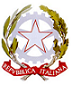 ISTITUTO COMPRENSIVO INTERPROVINCIALE DEI SIBILLINIdi Scuola Infanzia – Primaria – Secondaria di primo gradoVia E. Pascali,81 - 63087 COMUNANZA (AP)Tel. 0736 844218 – Fax 0736 846079Posta elettr. apic81300t@istruzione.it  - P.E.C. apic81300t@pec.istruzione.it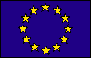 